GUNDEBOINA GANESHAddress:H.NO-2-86,Kondapur,Chilpur,JangaonTELANGANA, Pincode-506145.	 Em@il.id:ganesh20082000@gmail.com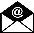  Mobile.No:+91 7095937253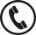 I would like a career that gives me rich exposure to diverse assignment and working with people of high caliber. I would constantly look out for challenges,which will help me to achieve professional goals in my life.I have participated in cultural events and was the organizer of the Sports event for fest in our college.Proficient in Using Ms Office .Matlab.General Basics of Computer hardware & software (Windows Operating System).I have positive attitude towards work. I am dedicated person.I am humble and honest towards people.I am a quick learner.Good communication skills. Hard working nature.I am fully aware of translating the language.Major Project:Title	: Voice controlled home appliances by using android app.Description :To control the appliances with the smartphone which is connected with the bluetooth.Mini Project:Title	: Home appliances controlled with PLC.Description	: To control the home appliance with the Programmable Logic Control..I like to play chess.I love playing cricket.Reading newspaper and spend my time with friends.I would like to help who are in need.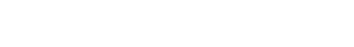 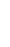 English and Telugu.Hindi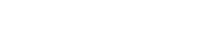 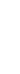 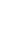 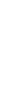 I hereby declare that the above mentioned information is true to the best of my knowledge and belief.Date: Place: WARANGAL	(GUNDEBOINA GANESH)Course/BranchBoard/University/InstituteYear of PassingPercentage(%) SecuredDegree(Bsc)University Arts and Science                 College,Subedari Warangal202090%Intermediate (M.P.C)Board of Intermediate Education,Telangana201793.5%S.S.C       Board of Secondary Education                      Telangana20159.0%